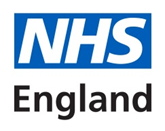 GP Online Consultation WorkshopWest and North Midlands - M&EAGENDAFriday, 4th May 2018 at 10:30 to 13:30Jury’s Inn, Broad Street, Birmingham.10:15Arrival, Networking and Coffee 10:30Welcome and introductionsGP online consultation – Dr Ruth Chambers 10:45Background to the Online Consultation ProjectGP online overview - Alan Turrell and Imtiaz BalaThe Change Management Challenge – Overview of key issues from NHS Digital Transformation & Change Team re EPS11:00Summary of plan across the DCOs Teams – common issues, lessons learnedCCG’s to showcase plans (one in West Midlands DCO and one in North Midlands DCO)12:00Tea/Coffee Break -Networking over coffee12:3013:15Identifying and communicating benefits facilitation session into STP areas – group discussion- CCG examples (NHSE Heads of DT/PM/Heads of Primary Care)GP online CCG examples- Queries/Issues/solutions Questions and next stepsGP Online Consultation project Manager/ DCO (Clinical Lead/Head of Primary Care)13:30Close 